Attachment No. 2 to the GACNOTE: Fields in the columns need to be completed legibly, in print with the use of capital letters.I request (tick appropriate)DRIVER’S DATA1. Surname2. First name 3. Type of an identity document (tick appropriate)                                4. PESEL [Personal Number] 5. Series, number 	6. Validity date7. Driving licence number 	8. ADR certificate number 	9. Validity date10. Transportation Technical Supervision certificate number11. Entitlements to transport jet fuel* 	12. Validity dateCARRIER’S DATA13. Name of a Carrier proposing a Driver14. Employee proposing a Driver (first name, surname)15. Telephone: 							16. Fax:17.  E-mail:18. Numbers of changed fields (complete only in case of update of data)I give my consent**(Carrier’s name) to provision of my personal data to Polski Koncern Naftowy ORLEN S.A. with its registered office in Płock 09-411, ul. Chemików 7, included in the “Request for issuance/update of an identification card of a Driver 
for self-service collection of Products from Terminals”. I have been informed that personal data shall be processed by Polski Koncern Naftowy ORLEN S.A. in accordance with the Act of 29 August 1997 on protection of personal data (i.e. OJ 2014, item 1182 with subsequent amendments) in connection with implementation of processes concerning self-service collection of Products from Terminals, including planning of collection in the application, verification of identity of Drivers using Identification cards in the process of planning and implementation of self-service collection of Products from Terminals and that recipients of the personal data shown in the “Request for issuance / update of an 
Identification card of a Driver for self-service collection of Products from Terminals” may be entities cooperating 
with Polski Koncern Naftowy ORLEN S.A. in connection with implementation of processes within the foregoing aim. I am aware that provision of the data is voluntary and I am entitled to have access to the contents of my data and to 
correct it if it is incomplete, invalid or untrue. I state that I have been informed that PKN ORLEN S.A. applies on Terminals a vision monitoring system in order to ensure safety and supervision over correctness of processes connected with collection of Products.* refers to drivers with entitlements to transport jet fuels** consent to process personal data of a Driver only in case of the first issuance of the CardTHE CBOK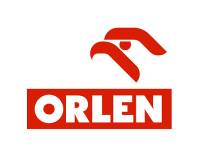 PKN ORLEN S.A. ul. Chemików 709-411 PłockPhone:  (024) 365 22 44Fax: (024) 367 70 90                                  e-mail: cbok@orlen.pl Annotations of the CBOKAnnotations of the CBOKAnnotations of the CBOKAnnotations of the CBOKAnnotations of the CBOKAnnotations of the CBOKAnnotations of the CBOKAnnotations of the CBOKAnnotations of the CBOKAnnotations of the CBOKAnnotations of the CBOKAnnotations of the CBOKAnnotations of the CBOKAnnotations of the CBOKAnnotations of the CBOKAnnotations of the CBOKAnnotations of the CBOKTHE CBOKPKN ORLEN S.A. ul. Chemików 709-411 PłockPhone:  (024) 365 22 44Fax: (024) 367 70 90                                  e-mail: cbok@orlen.pl THE CBOKPKN ORLEN S.A. ul. Chemików 709-411 PłockPhone:  (024) 365 22 44Fax: (024) 367 70 90                                  e-mail: cbok@orlen.pl Granted card no.:                          Request numberGranted card no.:                          Request numberGranted card no.:                          Request numberGranted card no.:                          Request numberGranted card no.:                          Request numberGranted card no.:                          Request numberGranted card no.:                          Request numberGranted card no.:                          Request numberGranted card no.:                          Request numberGranted card no.:                          Request numberGranted card no.:                          Request numberGranted card no.:                          Request numberGranted card no.:                          Request numberGranted card no.:                          Request numberGranted card no.:                          Request numberRequest for issuance/updateof an identification card of a Driverfor self-service collection of Products from Terminals Request for issuance/updateof an identification card of a Driverfor self-service collection of Products from Terminals Date of receipt of the requestDate of receipt of the requestDate of receipt of the requestDate of receipt of the requestDate of receipt of the requestDate of receipt of the requestDate of receipt of the requestDate of receipt of the requestDate of receipt of the requestDate of receipt of the requestDate of receipt of the requestDate of receipt of the requestDate of receipt of the requestDate of receipt of the requestDate of receipt of the requestRequest for issuance/updateof an identification card of a Driverfor self-service collection of Products from Terminals Request for issuance/updateof an identification card of a Driverfor self-service collection of Products from Terminals Validity date of the cardValidity date of the cardValidity date of the cardValidity date of the cardValidity date of the cardValidity date of the cardValidity date of the cardValidity date of the cardValidity date of the cardValidity date of the cardValidity date of the cardValidity date of the cardValidity date of the cardValidity date of the cardValidity date of the cardRequest for issuance/updateof an identification card of a Driverfor self-service collection of Products from Terminals first editionreplacementprolongation of validityupdate of dataIdentity cardPassportDayDayMonthMonthYearYearYearYearDayDayMonthMonthYearYearYearYearDayDayMonthMonthYearYearYearYearPlace, dateLegible signature of a Driver (first name, surname)place, datesignature of a person in charge